REGATA GADIS-VIGO BAY EXPERIENCE, Clases Laser Radial y Laser Standard, 24 de Septiembre de 2016.Programa:Áreas de regata:Zona 1, barlovento sotavento de 0,6 millas en el Norte de la Ría próxima a Cangas: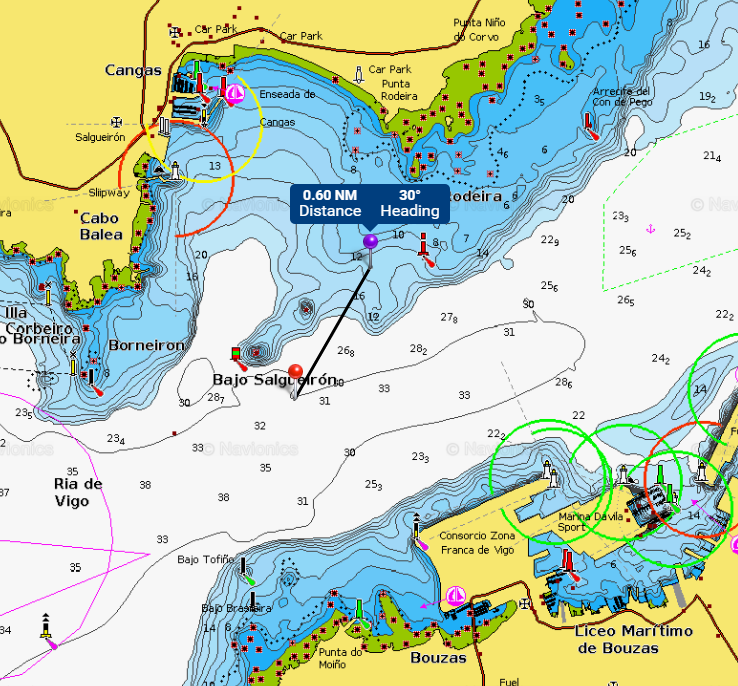 Zona 2, barlovento sotavento de 0,6 millas en el Norte de la Ría próxima a Moaña: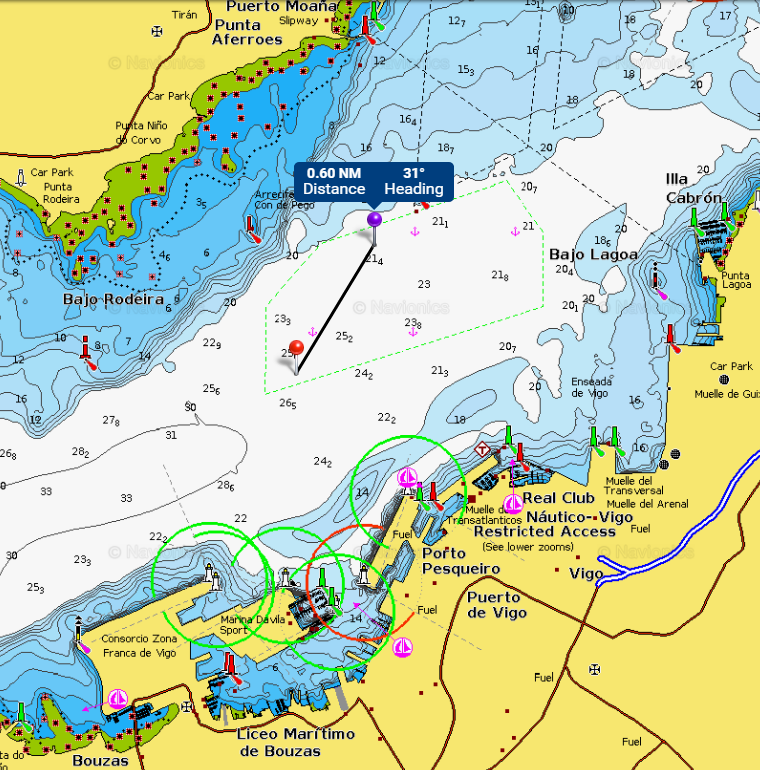 Recorrido: 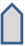 FECHAHORAACTOSSábado 24 de Septiembre09:00 a 12:00 h.12:30 h.19:00 h.21.00 horasApertura Oficina de RegatasSeñal de AtenciónFinalización regataEntrega de Premios